Бушуйская основная школа- филиал муниципального бюджетного   общеобразовательного учреждения «Кириковская средняя школа»РАБОЧАЯ ПРОГРАММААДАПТИРОВАННАЯ РАБОЧАЯ ПРОГРАММА ДЛЯ ДЕТЕЙ С ОГРАНИЧЕННЫМИ ВОЗМОЖНОСТЯМИ ЗДОРОВЬЯ (ЛЕГКАЯ СТЕПЕНЬ УМСТВЕННОЙ ОТСТАЛОСТИ)по предмету «Ритмика» для учащихся 4 класса Бушуйской основной школы – филиала муниципального бюджетного общеобразовательного учреждения«Кириковская средняя школа»Составил:                        учитель начальных классов  Максимова Г.З.2020 -2021 учебный год1.ПОЯСНИТЕЛЬНАЯ ЗАПИСКА.    Настоящая рабочая программа составлена на основании Федерального государственного образовательного стандарта образования обучающихся с умственной отсталостью (интеллектуальными нарушениями) (Приказ Министерства образования и науки РФ от 19 декабря 2014 г. № 1599); адаптированной основной образовательной программы начального общего образования Бушуйской основной школы – филиала муниципального бюджетного общеобразовательного учреждения «Кириковская средняя школа» № 71-од от 07.03.2019; учебного плана Бушуйской основной школы – филиала муниципального бюджетного общеобразовательного учреждения «Кириковская средняя школа» (1-4 класс) на 2020-2021 учебный год; положения о рабочей программе педагога  Бушуйской основной школы – филиала муниципального бюджетного общеобразовательного учреждения «Кириковская средняя школа» реализующего предметы, курсы и дисциплины общего образования от 30 мая 2019 года.Программа рассчитана на 34 часа в год, 1 час в неделю.Промежуточная аттестация проводится с 04.05.2021 по 25.05.2021 г. - зачёт.Цель предмета: исправление недостатков психического и физического развития детей средствами музыкально-ритмической деятельности.Задачи:развитие двигательной активности, как основы здорового образа жизни, укрепление физического  и психического здоровья детей.развитие общей и речевой моторики, эмоционально-волевое развитие учащихся,воспитание нравственности, дружелюбия, дисциплинированности, чувства долга, коллективизма, организованности.На занятиях ритмикой осуществляется коррекция недостатков двигательной, эмоционально-волевой, познавательной сфер достигается средствами музыкально-ритмической деятельности. Занятия способствуют развитию общей и речевой моторики, укреплению здоровья, формированию навыков здорового образа жизни у обучающихся с умственной отсталостью.Преподавание ритмики в коррекционной школе VIII вида обусловлено необходимостью осуществления коррекции нервно-психических процессов, поведения, личностных реакций, эмоционально-волевых качеств и физического развития умственно отсталых детей средствами музыкально-ритмической деятельности.Ведущей ролью коррекционно-развивающего обучения данному предмету  является не объем усвоенных знаний и умений, а гармоничное развитие личности умственно отсталого ребенка, дающее возможность реализации его способностей, подготовка ребенка к жизни, его психологическая и социальная адаптация.2.Планируемые результаты освоения предмета.   В результате реализации программы внеурочной деятельности   обеспечивается  достижение обучающимися с умственной отсталостью:    Предметных результатов:    Минимальный уровень:уметь правильно и быстро находить нужный темп ходьбы, бега в соответствии с характером и построением музыкального отрывка;различать двухчастную и трехчастную форму в музыке;отмечать в движении ритмический рисунок, акцент, слышать и самостоятельно менять движение в соответствии со сменой частей музыкальных фраз; четко, организованно перестраиваться, быстро реагировать на приказ музыки, даже во время веселой, задорной пляски;различать основные характерные движения некоторых народных танцев.   Достаточный уровень:знать основные позиции ног и рук, использовать их при выполнении упражнений;уметь самостоятельно ориентироваться в пространстве, перестраиваться по требованию учителя в шеренгу, колонну, круг;знать основные элементы танцев, разученных в течение периода обучения, танцевальные движения, а также использовать их при самостоятельном составлении небольших танцевальных композиций;уметь самостоятельно составлять ритмические рисунки и исполнять их на музыкальных инструментах.   Достижение личностных результатов:  ответственное отношение к учению, готовность и способность обучающихся к саморазвитию и самообразованию на основе мотивации к обучению и познанию;развитие двигательной активности;формирование способности к эмоциональному восприятию учебного материала;осознавать роль танца в жизни; понимание красоты в танцевальном искусстве, в окружающем миреразвитие танцевальных навыков,развитие потребности и начальных умений выражать себя в доступных видах деятельности,расширение навыков сотрудничества со сверстниками и взрослыми,освоение умения взаимодействовать в различных ситуациях,способность понимать целевые и смысловые установки в своих действиях и поступках, принимать элементарные решения;способность организовывать свою деятельность,  оценивать достигнутые результаты.    Достижение базовых учебных действий:- познавательных учебных действий:определять и формулировать цель деятельности  с помощью учителя навыки контроля и самооценки процесса и результата деятельности;умение ставить и формулировать проблемы;навыки осознанного и произвольного построения сообщения в устной форме, в том числе творческого характера.- регулятивных учебных действий:использование речи для регуляции своего действия;адекватное восприятие  предложений учителей, товарищей, родителей и других людей по исправлению допущенных ошибок;умение выделять и формулировать то, что уже усвоено и что еще нужно усвоить;- коммуникативных учебных действий:работать в группе, учитывать мнения партнеров, отличные от собственных;обращаться за помощью;предлагать помощь и сотрудничество; слушать собеседника;договариваться и приходить к общему решению; формулировать собственное мнение и позицию;осуществлять взаимный контроль; адекватно оценивать собственное поведение и поведение окружающих.3.Содержание учебного предмета.Упражнения на ориентирование в пространствеПерестроение в колонну по четыре. Построение в шахматном порядке. Перестроение из   колонн в круги. Перестроение из кругов в звездочки и карусели. Сохранять правильные дистанции во всех видах построения. Ходить по диагональным линиям по часовой стрелке и против.Ритмико-гимнастические упражненияОбщеразвивающие упражненияДвижения головы и туловища. Круговые движения плеч. Движения кистей рук. Круговые движения  и повороты туловища. Сочетания движений ног. Упражнения на выработку осанки.Упражнения на координацию движенийРазнообразные сочетания   движений  рук, ног, головы. Упражнения под музыку. Самостоятельное составление   ритмических рисунков. Сочетание хлопков и притопов  с предметами.Упражнения на расслабление мышцПрыжки на двух ногах с одновременным расслаблением. Расслабление и опускание головы, корпуса с позиции стоя, сидяКоординация движений, регулируемых музыкой                        Упражнения на детском пианино. Движения пальцев рук, кистей. Передача основного ритма знакомой песни Упражнения  на  аккордеоне, духовой гармонике. Игры под музыкуПередача в движении ритмического рисунка. Смена движения в соответствии со сменой частей. Начало движения. Разучивание   игр, элементов танцевальных движений. Составление несложных танцевальных композиций. Игры с пением, речевым сопровождением.Танцевальные упражненияГалоп. Элементы русской пляски. Присядка. Круговой галоп. Шаг кадрили. Пружинящий бег Поскоки с продвижением. Элементы народных танцев.4.Тематическое планирование с указанием количества часов на освоение каждой темы.Необходима корректировка расписания до 21.05.2021г. на 1 час.5. Список литературы, используемый при оформлении рабочей программы.1.Программы специальных (коррекционных) образовательных учреждений VIII вида  под редакцией В. В. Воронковой.   Подготовительный класс, 1 – 4 класс (автор – А.А. Айдарбекова). -  М., «Просвещение».2.Власенко О. П. Музыкально-эстетическое воспитание школьников в коррекционных классах. - Волгоград: Учитель. 3.Е.А. Медведева «Музыкальное воспитание детей с проблемами в развитии и коррекционная ритмика» Москва. Уроки ритмики в коррекционной школе 1 -4 класс Волгоград «Учитель».4.Ж.Е. Фирилева, Е.Г.Сайкина «Танцевально - игровая гимнастика для детей. Учебно-методическое пособие для педагогов дошкольных и школьных учреждений. - СПб.; «ДЕТСТВО-ПРЕСС».5.Зарецкая Н.В., Роот З. Я. Танцы в детском саду.- М.: Айрис-пресс. 6.Коррекционная ритмика – под ред. М. А. Касицына, И. Г. Бородина – Москва, Музыкальная ритмика – под ред. Т. А. Затямина, Л. В. СтрепетоваМ.: «Глобус».7.Т. А. Затямина, Л. В. Стрепетова Музыкальная ритмика: учебно-методическое пособие. - М.: Издательство «Глобус».8.Буренина А. И. Ритмическая мозаика.-СПб.; ЛОИРО.9.Ерохина О. В. Школа танцев для детей. – Ростов н/Д; Феникс. 10.Михайлова М. А., Воронина Н. В. Танцы, игры, упражнения для красивого движения. - Ярославль: Академия развития. 11.Михайлова М. А., Горбина Е. В. Поём, играем, танцуем дома и в саду.- Ярославль: «Академия развития». СОГЛАСОВАНО: Заместитель по учебно-воспитательной работе Сластихина Н.П.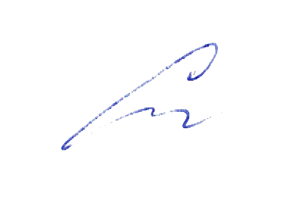 «31»августа 2020 год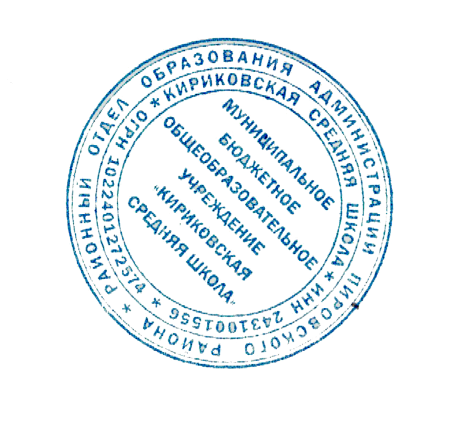 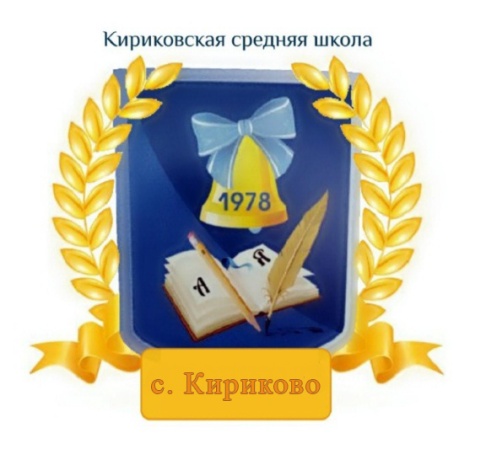 УТВЕРЖДАЮ: Директор муниципального бюджетного общеобразовательного учреждения «Кириковская средняя школа»_________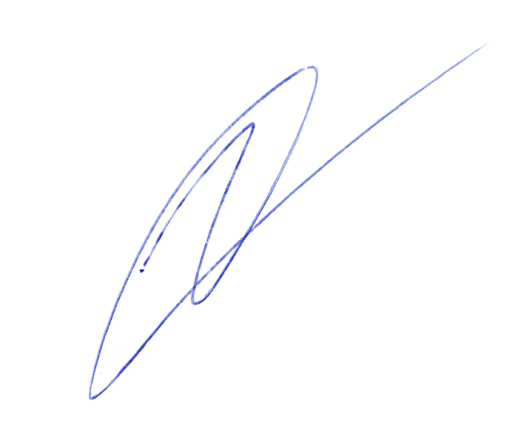 Ивченко О.В.«31» августа 2020 год№ п.п.Раздел№ п.п.РазделВсего1.Упражнения на ориентирование в пространстве62.Ритмико-гимнастические упражнения12Ритмико-гимнастические общеразвивающие упражнения  6Ритмико-гимнастические упражнения на координацию движений4Ритмико-гимнастические упражнения на расслабление мышц23.Упражнения с детскими музыкальными инструментами34.Игры под музыку65.Танцевальные упражнения7Итого:34№п/пТемаКол-во часовДата1.Упражнения на ориентирование в пространстве. Перестроение в колонну по четыре.102.09.2020г.2.Упражнения на ориентирование в пространстве. Построение в шахматном порядке.109.09.2020г.3.Упражнения на ориентирование в пространстве. Перестроение из   колонн в круги.116.09.2020г.4.Ритмико-гимнастические общеразвивающие упражнения. Движения головы и туловища. 123.09.2020г.5.Ритмико-гимнастические общеразвивающие упражнения. Круговые движения плеч.130.09.2020г.6.Ритмико-гимнастические упражнения на координацию движений. Разнообразные сочетания   движений  рук, ног, головы.107.10.2020г.7.Ритмико-гимнастические упражнения на координацию движений. Упражнения под музыку.114.10.2020г.8.Ритмико-гимнастические упражнения на расслабление мышц. Прыжки на двух ногах с одновременным расслаблением.121.10.2020г.9.Координационные движения, регулируемые музыкой. Упражнения на детском пианино.111.11.2020г.10.Игры под музыку. Передача в движении ритмического рисунка.118.11.2020г.11.Игры под музыку.  Смена движения в соответствии со сменой частей.125.11.2020г.12.Танцевальные упражнения. Галоп.102.12.2020г.13.Танцевальные упражнения. Круговой галоп.109.12.2020г.14.Танцевальные упражнения. Присядка.116.09.2020г.15.Танцевальные упражнения. Элементы русской пляски.123.12.2020г.16.Координационные движения, регулируемые музыкой. Движения пальцев рук, кистей.113.01.2021г.17.Упражнения на ориентирование в пространстве. Перестроение из кругов в звездочки и карусели. 120.01.2021г.18.Упражнения на ориентирование в пространстве. Ходьба по центру зала, умение намечать диагональные линии из угла в угол.127.01.2021г.19.Упражнения на ориентирование в пространстве. Сохранять правильные дистанции во всех видах построения.103.02.2021г.20.Ритмико-гимнастические общеразвивающие упражнения. Движения кистей рук. 110.02.2021г.21.Ритмико-гимнастические общеразвивающие упражнения. Круговые движения  и повороты туловища.117.02.2021г.22.Ритмико-гимнастические общеразвивающие упражнения. Сочетания движений ног.  124.02.2021г.23.Ритмико-гимнастические общеразвивающие упражнения. Упражнения на выработку осанки.103.03.2021г.24.Ритмико-гимнастические упражнения  на координацию движений. Самостоятельное составление   ритмических рисунков  110.03.2021г.25.Ритмико-гимнастические упражнения  на координацию движений. Сочетание хлопков и притопов  с предметами. 117.03.2021г.26.Ритмико-гимнастические упражнения на расслабление мышц. Опускать голову, корпус с позиции стоя, сидя.131.03.2021г.27.Координационные движения, регулируемые музыкой. Передача основного ритма знакомой песни. Упражнения  на  аккордеоне, духовой гармонике. 107.04.2021г.28.Игры под музыку. Начало движения.114.04.2021г.29.Игры под музыку. Разучивание   игр, элементов танцевальных движений.121.04.2021г.30.Игры под музыку. Составление несложных танцевальных композиций.128.04.2021г.31.Игры под музыку. Игры с пением, речевым сопровождением.105.05.2021г.32.Танцевальные упражнения. Шаг кадрили.112.05.2021г.33.Танцевальные упражнения. Пружинящий бег. Поскоки с продвижением.119.05.2021г.34.Танцевальные упражнения. Элементы народных танцев.1Итого:34 часа